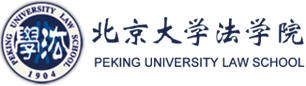 推荐免试攻读法律硕士（非法学）研究生成绩排名证明姓名                        学号：                              所在学校院系                             专业                   平均学分绩点                                                   所在专业同年级学生人数                                         学习成绩排名：第           名，同年级在前            %以内综 合 排 名：第            名，同年级在前             %以内是否具备推荐免试资格               院 系 负 责 人：___________（加盖院系公章）教 务 负 责 人：           联系电话：             _________年________月________日